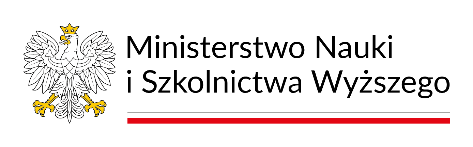 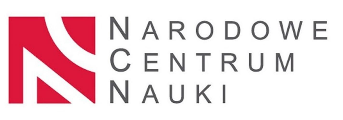 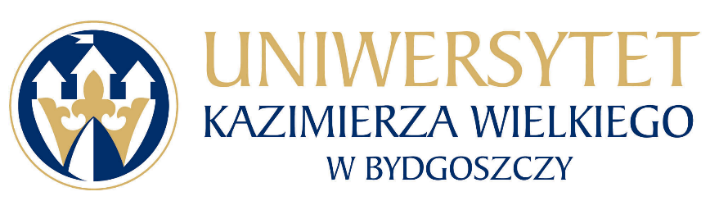 Bydgoszcz, 14.08.2024r.Dotyczy postępowania o zamówienie publiczne prowadzonego w trybie zapytania ofertowego pn.: „Dostawa sprzętu laboratoryjnego, mikroskopowego, pomiarowego i podzespołów elektronicznych”MODYFIKACJAZgodnie z treścią ust. 10 pkt. 10 treści Zapytania ofertowego, Zamawiający Uniwersytet Kazimierza Wielkiego w Bydgoszczy modyfikuje treść Zapytania Ofertowego nr UKW/DZP282-ZO-B-27/2024 poprzez rozszerzenie zakresu przedmiotu zamówienia i dodanie części nr 4.Jednocześnie Zamawiający dokonuje modyfikacji treści Zapytania ofertowego w ust. 12 pkt. 12. 1  w zakresie terminu składania ofert:Było 12. TERMIN SKŁADANIA OFERT:12.1.  Ofertę należy złożyć przez platformę zakupową w nieprzekraczalnym terminie:Winno być12. TERMIN SKŁADANIA OFERT:12.1.  Ofertę należy złożyć przez platformę zakupową w nieprzekraczalnym terminie:Zmodyfikowana treść Zapytania Ofertowego oraz zmodyfikowany Formularz przedmiotowo-cenowy (zał. nr 2) stanowią załączniki niniejszego pisma.Kanclerz UKWmgr Renata Malakdo dnia:20.08.2024do godz.10.00do dnia:21.08.2024do godz.10.00